ПЛАН ЗАХОДІВ 
З ПРОВЕДЕННЯ ТИЖНЯ БЕЗПЕКИ ДОРОЖНЬОГО РУХУз 12.11.2018 по 18.11.2018 
в ДНЗ «Слобожанський регіональний центр професійної освіти»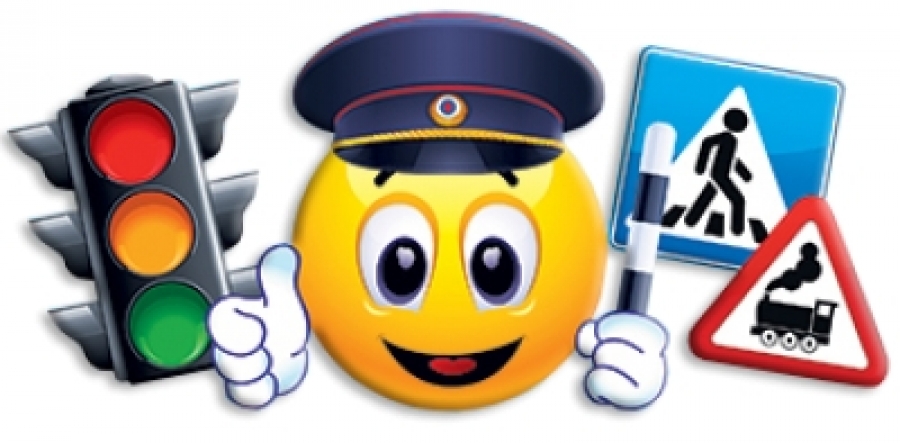 №з/пНазва заходу Термін виконанняВідповідальна особа 1Проведення  оперативно – методичної наради з класними керівниками та майстрами виробничого навчання з організації та проведення в центрі  «Тижня   безпеки дорожнього руху».12.11.2018Методист 2.Перегляд відеороликів на тему «Безпека пішоходів – у руках самих пішоходів!»13.11.2017Викладач ПДР 3.Демонстрація відеофільмів з профілактики ДТППротягом тижня4.Виховні години за тематикою «Безпека на дорозі залежить від кожного», «Будь обережним на дорозі» «Дорожні знаки»» 15.11.2017класні керівники , майстри5.Відеоурок «Обов’язки пішоходів і пасажирів»16.11.2017Викладач ПДР 6.«Єдиний урок «Безпека на дорозі – безпека життя»17.11.2016Викладач ПДР 7.Конкурс  малюнків , буклетів «Мій кращий друг –безпечний рух »Протягом тижняКласні керівники майстри в/н8.Вікторина на тему «Вивчи правила і знай та завжди їх пам’ятай» Протягом тижняВикладач ПДР 9.Проведення практичних навчань домедичної допомоги постраждалим у наслідок дорожньо-транспортних пригод під гаслом «Знаю, вмію, врятую»16.11.2017Викладач «Захисту Вітчизни»10.Оформлення тематичної літератури в бібліотеціПротягом тижняЗав.  бібліотекою11.Ознайомлення учнів  з переліком пунктів переливання кровіПротягом тижняВикладач «Захисту Вітчизни»